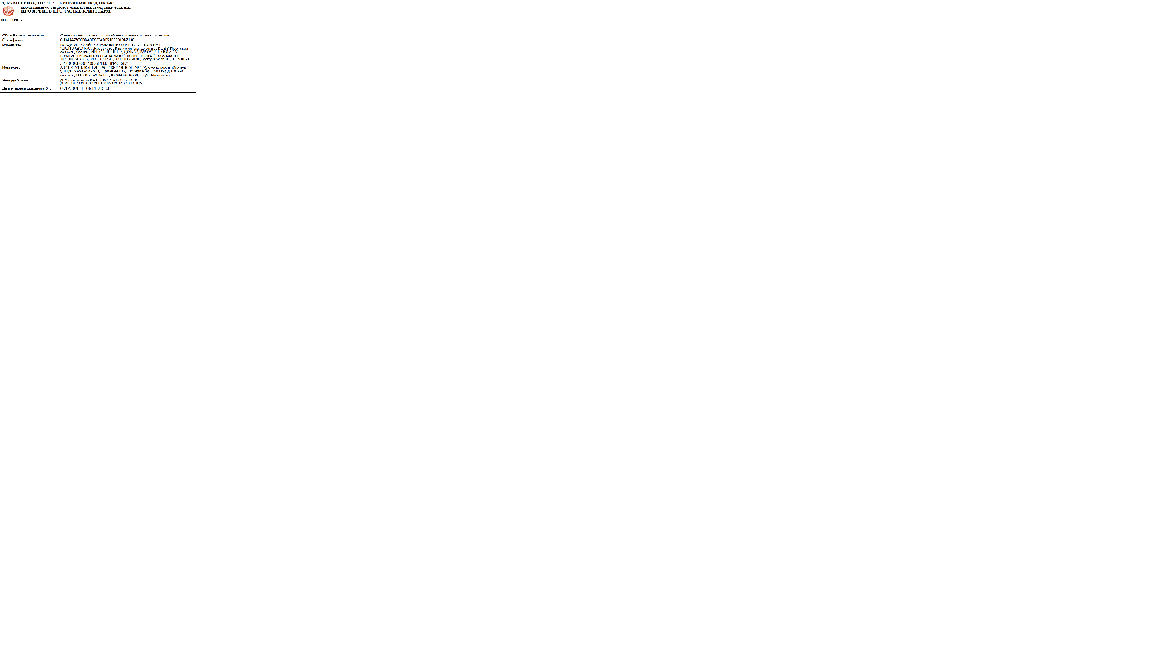                                             О нормативных сроках обученияИнформация о реализуемых образовательных программахОсновная образовательная программа дошкольного образованияАдаптированная Основная образовательнаяпрограмма дошкольного образованияУровень образованияДошкольноеДошкольноеФорма обученияДневная, очнаяДневная, очнаяНормативный срок обучения5 лет (с 1 года до прекращения образовательных отношений)3 годаСрок действия государственной аккредитацииобразовательных программАккредитации не подлежит согласно ч. 1 ст. 92 Ф. З.№ 273 «Об образовании РФ"Аккредитации не подлежит согласно ч. 1 ст. 92 Ф. З.№ 273 «Об образовании РФ"Язык на котором осуществляется обучениеРусскийРусскийУчебные предметы, курсы, дисциплины (модули)ОтсутствуетОтсутствуетПрактики предусмотренные соответствующей образовательной программойОтсутствуетОтсутствуетИспользование при реализации образовательной программы электронного обучения и дистанционных образовательных технологийОтсутствуетОтсутствует